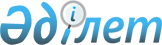 О назначении представителя Республики Казахстан в Межгосударственном совете по вопросам правовой охраны и защиты интеллектуальной собственности и полномочных представителей Республики Казахстан в Административном совете Евразийской патентной организации
					
			Утративший силу
			
			
		
					Постановление Правительства Республики Казахстан от 28 октября 2011 года № 1227. Утратило силу постановлением Правительства Республики Казахстан от 10 февраля 2015 года № 48

      Сноска. Утратило силу постановлением Правительства РК от 10.02.2015 № 48.      Во исполнение Соглашения о сотрудничестве в области правовой охраны и защиты интеллектуальной собственности и создании Межгосударственного совета по вопросам правовой охраны и защиты интеллектуальной собственности от 19 ноября 2010 года и статьи 3 Евразийской патентной конвенции от 9 сентября 1994 года Правительство Республики Казахстан ПОСТАНОВЛЯЕТ:



      1. Назначить представителем Республики Казахстан в Межгосударственном совете по вопросам правовой охраны и защиты интеллектуальной собственности и полномочным представителем Республики Казахстан в Административном совете Евразийской патентной организации Естаева Абзала Куанышбековича – председателя Комитета по правам интеллектуальной собственности Министерства юстиции Республики Казахстан.



      Заместителем полномочного представителя Республики Казахстан в Административном совете Евразийской патентной организации назначить Меркибая Сурана Тилепалдыулы – заместителя председателя Комитета по правам интеллектуальной собственности Министерства юстиции Республики Казахстан.

      Сноска. Пункт 1 в редакции постановления Правительства РК от 28.07.2012 № 988.



      2. Признать утратившими силу некоторые решения Правительства Республики Казахстан согласно приложению к настоящему постановлению.



      3. Настоящее постановление вводится в действие со дня подписания.      Премьер-Министр

      Республики Казахстан                       К. Масимов

Приложение         

к постановлению Правительства

Республики Казахстан    

от 28 октября 2011 года № 1227 

Перечень

утративших силу некоторых решений Правительства 

Республики Казахстан

      1. Постановление Правительства Республики Казахстан от 9 ноября 2001 года № 1428 "О назначении полномочного представителя Республики Казахстан в Межгосударственном совете по вопросам охраны промышленной собственности и Административном совете Евразийской патентной организации".



      2. Постановление Правительства Республики Казахстан от 17 марта 2004 года № 327 "О полномочном представителе Правительства Республики Казахстан в Совместной рабочей комиссии государств-участников Соглашения о сотрудничестве по пресечению правонарушений в области интеллектуальной собственности".



      3. Постановление Правительства Республики Казахстан от 24 мая 2004 года № 575 "О внесении изменения в постановление Правительства Республики Казахстан от 9 ноября 2001 года № 1428".



      4. Постановление Правительства Республики Казахстан от 5 сентября 2006 года № 838 "О внесении изменений в постановление Правительства Республики Казахстан от 9 ноября 2001 года № 1428".



      5. Постановление Правительства Республики Казахстан от 22 ноября 2008 года № 1082 "О внесении изменения в постановление Правительства Республики Казахстан от 17 марта 2004 года № 327".



      6. Постановление Правительства Республики Казахстан от 4 апреля 2009 года № 468 "О внесении изменений в постановление Правительства Республики Казахстан от 9 ноября 2001 года № 1428".



      7. Постановление Правительства Республики Казахстан от 6 ноября 2010 года № 1168 "О внесении изменений в постановления Правительства Республики Казахстан от 9 ноября 2001 года № 1428 и от 17 марта 2004 года № 327".
					© 2012. РГП на ПХВ «Институт законодательства и правовой информации Республики Казахстан» Министерства юстиции Республики Казахстан
				